BPV-BOLPeriode 2 M3 FacilitairJaar 1 cohort 2017 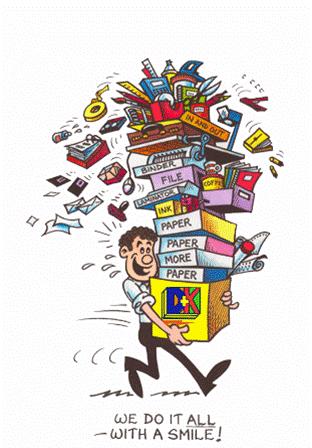 InleidingIn dit boekje tref je informatie die je nodig hebt tijdens je BPV in periode 2. In samenwerking met je praktijkopleider van het bedrijf en je begeleider vanuit school hopen we dat jij met de onderstaande informatie en de uit te voeren opdrachten een mooie prestatie gaat neerzetten.In leerjaar 1 staan de volgende thema’s tijdens de BPV centraal:Periode 2: VoorraadbeheerPeriode 3: FacilitairPeriode 4: AdministratieLet op!Iedere week loop je 2 dagen stage. Daarnaast ga je nog een halve dag naar je stage. Op deze halve dag ga je aan de slag met E-learning opdrachten. Deze opdrachten krijg je op de dag dat je ze moet uitvoeren van je E-learning docent. Deze docent is tijdens deze uren via skype of WhatsApp bereikbaar mocht je vragen hebben. Deze opdrachten moet je dezelfde dag, of een dag erna, inleveren.In dit BPV boekje tref je de volgende onderdelen aan:PlanningWerkwijzer BPVLogboekBeoordeling BPV periode 3Nul/tussen/eindmeting werknemersvaardighedenOverzicht werkprocessen/ leerdoelenOverzicht e-learning opdrachten Feedback en evaluatieformulierenPAPUrenkaartWe wensen je heel veel plezier en succes op je BPV bedrijf!Team Dienstverlener BreedPlanning P3Werkwijzer voor praktijkopleider en studentAlgemeenWerknemersvaardighedenWerkprocessen/ leerdoelenE-learningsopdrachtenFeedback en evaluatieformulierenLogboek P3Je noteert hier je ervaringen en de werkzaamheden die je hebt gedaan die week.Beoordeling BPV periode 3 M3 Facilitair De beoordeling bestaat uit de volgende onderdelen verwerkt in een verslag:WerknemersvaardighedenE-learningsopdrachtenLogboek en bewijsstukkenPraktijktoetsenFeedback en evaluatieformulieren (PAP)UrenkaartOpbouw verslag Nul/tussen/eindmeting werknemersvaardighedenNaam student:……………………………………………………..Werkprocessen/ leerdoelen P3Overzicht E-learningsopdrachtenDeze opdrachten worden door de docent op de dag dat je deze opdrachten moet uitvoeren in de Elo geplaatst.Deze opdracht kun je uitvoeren op je BPV bedrijf tijdens de e-learningsuren.Als dat niet kan, mag het in overleg met je docent ook op een andere plek.Tijdens deze uren kun je direct contact opnemen met je docent als je vragen hebt over de opdracht.Je moet de uitgewerkte opdracht dezelfde dag of de dag erna inleveren via de Elo.Overzicht van de opdrachten:Feedback PraktijkopleiderPeriode 3 M3 Voorraadbeheer  Ik heb het verslag en de opdrachten gelezen en goedgekeurd.  Datum:  Handtekening praktijkopleider:Evaluatie studentPeriode 3 M3 VoorraadbeheerIk heb de uitwerkingen van mijn opdrachten aan mijn praktijkopleider laten zien.Datum:Handtekening student:Persoonlijk Actie PlanBeantwoord de onderstaande vragen en voeg het toe aan je verslag.Op welke 2 ontwikkelpunten leg je in periode 4 het accent. Waarin wil je je ontwikkelen?Wat ga ik daarvoor doen? Hoe ga ik het aanpakken?Wanneer ben ik tevreden en hoe meet ik dit? Hoe ziet mijn gewenste resultaat eruit?Wat is mijn planning? Wanneer begin ik en wanneer eindig ik?Wat of wie heb ik nodig om mijn doel te behalen? Welke hulpmiddelen/ faciliteiten?BPV Urenkaart BOL periode 3 FacilitairNaam studentNaam BPV docentNaam BPV bedrijfNaam BPV opleiderWeekActie1Start logboek P3Afspraken maken over hoe de  ontwikkelpunten uit de PAP extra aandacht krijgen deze periodeE-learningsopdrachten week 1 Veiligheid en kwaliteit op je werkplek2Doornemen van de werkprocessen/ leerdoelen door praktijkopleider en student.Planning maken voor het uitvoeren van de werkprocessen door praktijkopleider en student.E-learningsopdrachten week 2 Bijvullen of legen van een apparaat3E-learningsopdrachten week 3 Een instructie lezen en maken4E-learningsopdrachten week 4 Rapporteren aan een leidinggevende5Tussenevaluatie over de te ontwikkelen punten van de PAP door praktijkopleiderE-learningsopdrachten week 5 Welke verschillende soorten vuil heb je op je stage Praktijktoets: Uitvoeren van reparaties en onderhouden van gebouwen6E-learningsopdrachten week 6 Gevaarlijke stoffen herkennen 7E-learningsopdrachten week 7 Het bekijken en maken van een schoonmaaklijst8E-learningsopdrachten week 8 Vergadering op stagePraktijktoets: Inrichten van ruimtes9E-learningsopdrachten week 9 Aankleden van een vergaderzaal en catering organiserenEvaluatie over de ontwikkel punten van de PAP. Werknemersvaardigheden doornemen hoe ontwikkeling verloopt na P2Invullen evaluatieformulieren door praktijkopleider en studentPraktijktoets: Inrichten van ruimtes (Kan en mag ook in week 10)10Beschrijven van nieuwe PAP door studentIngevulde urenkaart tonen (op school)Opdrachten en bewijsstukken P3 in aangegeven verslagvorm inleveren in de Elo.Wat WieActiePlanningStudent/ PraktijkopleiderIn de planning is per week aangegeven welke acties er uitgevoerd zouden kunnen worden om alle activiteiten voor het einde van de periode op tijd af te ronden.Er kan natuurlijk van afgeweken worden als de praktijk daar om vraagt.LogboekStudentElke week schrijf je op wat je ervaringen en werkzaamheden zijn geweest tijdens je stagedagen.Maak foto’s van je werkzaamheden,Verzamel bewijsstukken als pakbonnen, vrachtbrieven enz.PraktijktoetsStudent/ SchoolDe student krijgt vanuit school de opdracht tot het maken van een praktijktoets (PT)De student mag kiezen om deze op de BPV uit te voeren of op school. In het schema staat genoteerd wanneer de student de PT zou kunnen uitvoeren op de BPV.verslagStudentIn week 10 van de periode kan de student zijn opdrachten en bewijsstukken in een verslag inleveren. Als hij dat niet kan, zal hij gebruik moeten maken van de herkansing.Beoordeling SchoolDe beoordeling van het verslag, de opdrachten en de bewijsstukken wordt uitgevoerd door een docent op school.ProevesPraktijkopleiderWanneer de student heeft voldaan aan de opdrachten van periode 2 t/m 4 kan op de BPV door de praktijkopleider de Proeves worden afgenomen.UrenkaartStudent/PraktijkopleiderHierop wordt ingevuld hoeveel uren de student:stage heeft gelopen, hoeveel dagen de student ziek is geweest hoeveel dagen ongeoorloofd afwezig is geweestLet op! De e-learningsuren tellen hier niet in mee!Wat WieActieNulmetingPraktijkopleiderBij de nulmeting geeft de praktijkopleider aan wat zijn eerste indruk is van de student ten aanzien van de 15 werknemersvaardigheden.Keuze makenStudentStudent kiest 3 van de 15 werknemersvaardigheden uit waarop hij de aandacht richt deze periode.TussenmetingPraktijkopleiderHalverwege heeft de praktijkopleider een beter beeld gekregen en kan aangeven of er ontwikkeling is op bepaalde punten.EindmetingPraktijkopleiderTenslotte vult de praktijkopleider de eindmeting in van de periode. En maakt afspraken met de student over welke werknemersvaardigheden in de volgende periode aan de orde komen.Wat WieActieWerkprocessen/LeerdoelenStudentDe werkprocessen/ leerdoelen moet de student beheersen aan het einde van deze periode. De theorie rond deze processen komen in deze periode op school aan de orde.E-learning opdrachtenStudentDe student krijgt wekelijks e-learning opdrachten vanuit school om de theorie toe te passen op de BPV.WerkzaamhedenStudentOp de stagedagen verricht de student werkzaamheden die te maken hebben met deze werkprocessen/leerdoelen.WatWieActieOpdracht gevenDocentPlaatst de opdrachten die die dag gemaakt moet worden in de Elo.Opdracht uitvoerenStudentDeze opdracht kun je uitvoeren op je BPV bedrijf tijdens de e-learningsuren.Als dat niet kan, mag het in overleg met je docent ook op een andere plek.Tijdens deze uren kun je direct contact opnemen met je docent als je vragen hebt over de opdracht.Opdracht inleverenStudentJe moet de uitgewerkte opdracht dezelfde dag of de dag erna inleveren via de Elo.BeoordelingDocentPlaatst de beoordeling in de EloWatWieActieFeedbackformulierPraktijkbegeleiderDe praktijkbegeleider geeft feedback aan de student over de periode aan de hand van een vragenlijst.EvaluatieformulierStudentDe student evalueert de periode aan de hand van een vragenlijst.PAPStudentPAP staat voor ‘Persoonlijk Actie Plan’ hierin omschrijft de student aan de hand van een aantal vragen welke acties hij gaat ondernemen in de volgende periode om zichzelf te ontwikkelen.WeekErvaringen en werkzaamheden12345678910Opbouw InhoudBeoordelingAlgemeenLettertype ArialLettergrootte 12Paginanummering rechts onderino/v/gVoorpaginaTitel: BPV periode 3 M3 FacilitairAfbeelding die erbij pastLinks onderin Naam werknemerLinks onderin Naam BPV begeleiderLinks onderin Naam BPV docentLinks onderin CohortLinks onderin Datum inlevereno/v/gInleidingWat kan de lezer verwachten?Je wenst de lezer veel plezier bij het lezeno/v/gInhoudsopgaveDeze maak je m.b.v. de automatische inhoudsopgave in WORDo/v/gBewijsstukkenPlaats de volgende bewijsstukken in de onderstaande volgorde:Ingevulde nul/tussen/eindmeting van de werknemersvaardigheden.Uitwerkingen en bewijsstukken van de e-learning opdrachten.LogboekIngevulde en ondertekend feedbackformulier door BPV begeleiderIngevulde en ondertekend evaluatieformulier door werknemer Ingevulde en afgetekende urenkaarto/v/gNawoordHier kijk je terug op de gelopen periode en kijk je vooruit naar de volgende periode. Daarbij maak je gebruik van je evaluatie en de ontvangen feedback.Beschreven PAPo/v/gLever het geheel in de EloTotaal O/V/GLever het geheel in de EloTotaal O/V/GWerknemersvaardighedenWerknemersvaardighedenNul-metingVrtg- metingEind-metingGeef de beoordeling in de meting aan met O / V / GGeef de beoordeling in de meting aan met O / V / GO / V / GO / V / GO / V / GTaalbegripDe werknemer spreekt de “ juiste taal”  .Hij verstaat en begrijpt de uitleg.Wanneer er dingen nog niet duidelijk zijn, vraagt hij uitleg. Kent het jargon.  I  O P D E V I D E OV I D E OPersoonlijke verzorgingKleding, haardracht, voeding, voldoende slaap.De werkomgeving van de werknemer mag geen aanstoot nemen aan de persoonlijke verzorging van de werknemer. Omgevings-sensitiviteitGevoel voor de onderlinge verhoudingen en gedragingen van de werkomgeving.Bewust zijn van de eigen invloed op de werkomgeving.Voelt zijn collega’s goed aan, toont begrip Algehele houdingDe houding van een werknemer is aangenaam in gezelschap voor de werkomgeving. De werknemer heeft plezier in de werkzaamheden die worden uitgevoerd zonder anderen daarmee te hinderen.En gaat niet ten koste van het werktempo.EnergieniveauDe werknemer is energiek, zowel lichamelijk als geestelijk/emotioneel.Doorzettings-vermogenDe werknemer is gedurende een lange periode in hoge mate actief, als dit gevraagd wordt.Werkt hard.Wanneer de eigen taken af zijn, pakt hij werkzaamheden op die tot nu toe waren blijven liggen.FlexibiliteitIs in staat om op een goede en snelle manier om te gaan met nieuwe werkomstandigheden.Onderneemt zelf actie om aan te sluiten bij een nieuwe situatie.DisciplineKomt op tijd.Houdt zich aan afspraken.Voldoet aan de verwachtingen van de werkgever.Ook bij tegenslag zorgt hij er voor dat het werk af is. Omgaan met kritiekKan kritiek ontvangen en gaat ermee aan de slag om zichzelf te verbeteren.Omgaan met hiërarchieWeet zijn eigen plek in de organisatie. Gaat correct om met zowel een leidinggevende boven zich, als tijdens het leiding geven aan anderen. OAfspraken nakomenHoudt zich aan afspraken.De werkgever durft taken aan de werknemer af te geven.De werkgever kan erop vertrouwen dat taken van de werknemer gedaan worden.WerknemersvaardighedenWerknemersvaardighedenNul-metingVrtg- metingEind-metingGeef de beoordeling in de meting aan met O / V / GGeef de beoordeling in de meting aan met O / V / GO / V / GO / V / GO / V / GWerktempoDe werknemer houdt een werktempo aan op basiswaarvan mag worden aangenomen dat het resultaat van het werk bij de kwaliteitseisen aansluit. Nieuws-gierigheidDe werknemer is nieuwsgierig en ontdekt nieuwe taken. Hij leert zodoende over de taken en procedures binnen het bedrijf. Volgt evt. trainingen die wenslijk zijn voor zijn functioneren.Zelfstandig-heidDe werknemer heeft vertrouwen in eigen kunnen. Hij is in staat om ook binnen een samenwerking zelfstandig (deel)taken uit te voeren. Heeft geen toezicht nodig bij de uitvoering van werkzaamhedenBrengt eigen standpunten naar voren.Toont geen angst om te falen. SamenwerkenDe werknemer houdt het gezamenlijke doel en belang voor ogen. Kan (daardoor) goed samenwerken.  Uitvoeren van reparaties en onderhouden van gebouwenUitvoeren van reparaties en onderhouden van gebouwen1Je voert controles uit op kwaliteit en veiligheid2Je voert klein onderhoud uit3Je communiceert alert en klantgericht over storingen, calamiteiten, duurzaamheid en veiligheidInrichten van ruimtesInrichten van ruimtes1Je neemt deel aan een overleg2Je bereidt het inrichten van een ruimte voor3Je richt de ruimte in4Je verleent diensten voor, tijdens en na het gebruik van een ruimteSchoonmaken van ruimtesSchoonmaken van ruimtes1Je signaleert opruim- en schoonmaakwerkzaamheden in verschillende ruimtes2Je maakt schoon in verschillende ruimtes3Je ruimt de gebruikte middelen op en maakt ze schoon4Je werkt volgens de richtlijnen van de ARBO-wetWeekActieGedaan1E-learningsopdrachten week 1 Veiligheid en kwaliteit op je werk2E-learningsopdrachten week 2 Bijvullen of legen van een apparaat3E-learningsopdrachten week 3 Een instructie lezen en maken4E-learningsopdrachten week 4 Rapporteren aan een leidinggevende5E-learningsopdrachten week 5 Welke verschillende soorten vuil heb je op stage6E-learningsopdrachten week 6 Gevaarlijke stoffen herkennen7E-learningsopdrachten week 7 Het bekijken en maken van een schoonmaaklijst8E-learningsopdrachten week 8 Vergadering op stage9E-learningsopdrachten week 9 Aankleden van een vergaderzaal en catering organiseren10BPV opdrachten en bewijsstukken P3 in aangegeven verslagvorm inleveren.Feedback Wat vond u dat er goed ging de afgelopen weken?Waarin heeft de student zich de afgelopen weken in ontwikkeld?Welke knelpunten heeft u waargenomen?Hoe zijn de knelpunten aangepakt door de student?Welke leerpunten ziet u bij de student voor de komende periode?Evaluatie Wat vond je dat er goed ging in de afgelopen weken?Waarin heb je je de afgelopen weken in ontwikkeld?Welke knelpunten heb je waargenomen?Hoe heb je de knelpunten aangepakt? Welke leerpunten zie je voor je zelf in de komende BPV periode?Week:Week:Week:Week:Week:Week:Week:Week:MaandagMaandagMaandagMaandagDinsdagDinsdagDinsdagDinsdagWoensdagWoensdagWoensdagWoensdagDonderdagDonderdagDonderdagDonderdagVrijdagVrijdagVrijdagVrijdagTotaal:Totaal:Totaal:Totaal:Paraaf:Paraaf:Paraaf:Paraaf:Week:Week:Week:Week:Week:Week:Week:Week:MaandagMaandagMaandagMaandagDinsdagDinsdagDinsdagDinsdagWoensdagWoensdagWoensdagWoensdagDonderdagDonderdagDonderdagDonderdagVrijdagVrijdagVrijdagVrijdagTotaal:Totaal:Totaal:Totaal:Paraaf:Paraaf:Paraaf:Paraaf:Week:Week:Week:Week:Week:Week:Week:Week:MaandagMaandagMaandagMaandagDinsdagDinsdagDinsdagDinsdagWoensdagWoensdagWoensdagWoensdagDonderdagDonderdagDonderdagDonderdagVrijdagVrijdagVrijdagVrijdagTotaal:Totaal:Totaal:Totaal:Paraaf:Paraaf:Paraaf:Paraaf:Totaal aantal uren:Totaal aantal uren ongeoorloofd afwezig:Totaal aantal uren ziek:Akkoord Praktijkbegeleider:Akkoord student: